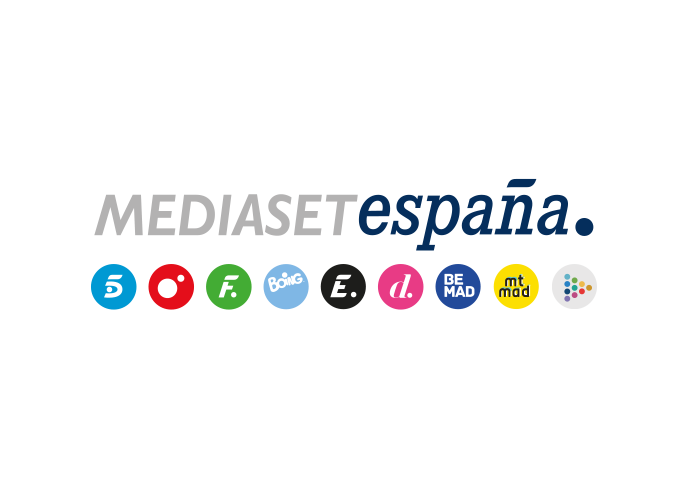 Madrid, 7 de noviembre de 2023Jorge Cyrus y su familia protagonizarán ‘Los Cyrus in the city’, el nuevo docureality de MtmadTodos los jueves en Mtmad y 24 horas antes, en mitele PLUS en exclusiva para sus suscriptores. Tiene casi dos millones de seguidores en TikTok; colabora en varios programas digitales; tiene un canal de éxito en Mtmad titulado ‘Mi vida es un Cyrcus’ y participó en la primera temporada del reality ‘Celebrity Game Over’. Esta es la tarjeta de presentación de Jorge Cyrus, protagonista, junto a su familia, de ‘Los Cyrus in the city’, nuevo docureality que Mtmad ofrecerá cada jueves, a partir del próximo 9 de noviembre, y que mitele PLUS ofrecerá en exclusiva para sus suscriptores 24 horas antes. En ‘Los Cyrus in the city’, Jorge, que ha regalado a sus padres y a su hermano un viaje a Madrid para que conozcan la ciudad en la que reside, mostrará a su familia cómo es su día a día como tiktoker, recorrerán lugares de la ciudad donde nunca habían estado, realizarán compras, se sumergirán en experiencias de lujo, visitarán museos y hasta realizarán un cambio de look. También habrá espacio para hablar de asuntos que les afectan como familia: la adolescencia de su hermano pequeño, los problemas de Jorge en el amor o los conflictos de pareja de sus padres, entre otros. Además, Los Cyrus estarán acompañados en su viaje por los mejores amigos de Jorge, también tiktokers e influencers.